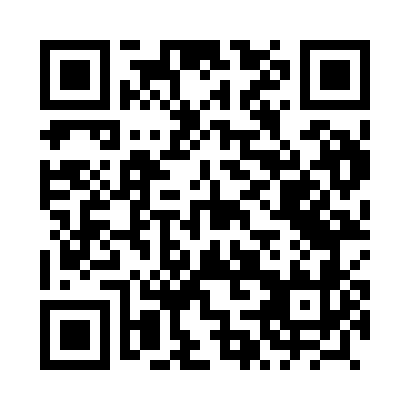 Prayer times for Polskowola, PolandWed 1 May 2024 - Fri 31 May 2024High Latitude Method: Angle Based RulePrayer Calculation Method: Muslim World LeagueAsar Calculation Method: HanafiPrayer times provided by https://www.salahtimes.comDateDayFajrSunriseDhuhrAsrMaghribIsha1Wed2:264:5912:265:347:5510:162Thu2:224:5712:265:357:5610:193Fri2:194:5512:265:367:5810:234Sat2:154:5412:265:378:0010:265Sun2:134:5212:265:388:0110:296Mon2:124:5012:265:398:0310:327Tue2:114:4812:265:408:0410:338Wed2:104:4612:265:418:0610:339Thu2:104:4512:265:428:0810:3410Fri2:094:4312:265:438:0910:3511Sat2:084:4112:265:448:1110:3512Sun2:084:4012:265:458:1210:3613Mon2:074:3812:265:468:1410:3714Tue2:064:3712:265:478:1610:3815Wed2:064:3512:265:488:1710:3816Thu2:054:3412:265:488:1910:3917Fri2:054:3212:265:498:2010:3918Sat2:044:3112:265:508:2210:4019Sun2:034:2912:265:518:2310:4120Mon2:034:2812:265:528:2410:4121Tue2:034:2712:265:538:2610:4222Wed2:024:2612:265:548:2710:4323Thu2:024:2412:265:548:2910:4324Fri2:014:2312:265:558:3010:4425Sat2:014:2212:265:568:3110:4526Sun2:004:2112:265:578:3310:4527Mon2:004:2012:275:578:3410:4628Tue2:004:1912:275:588:3510:4629Wed1:594:1812:275:598:3610:4730Thu1:594:1712:276:008:3710:4831Fri1:594:1612:276:008:3910:48